Приложение 2 Информация о проведенных мероприятиях в рамках информационно – разъяснительной работы 
с гражданами по реализации национальных проектов на территории Киселевского городского округав период с 01.07 по 07.07.2019 года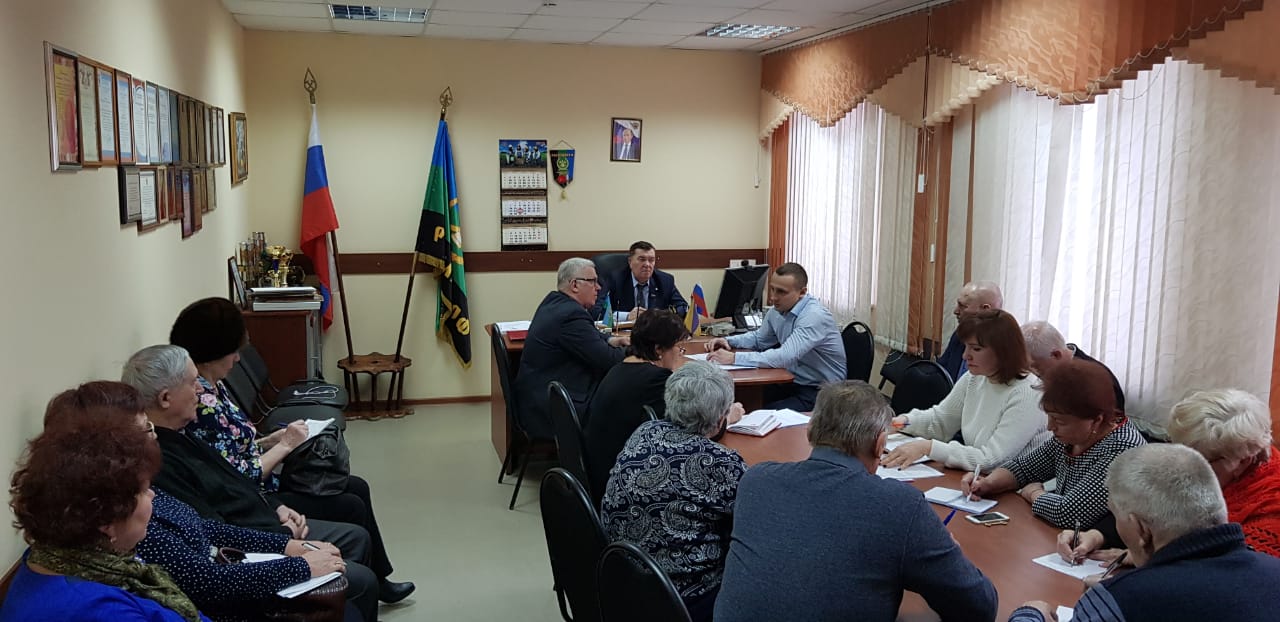 Фото № 1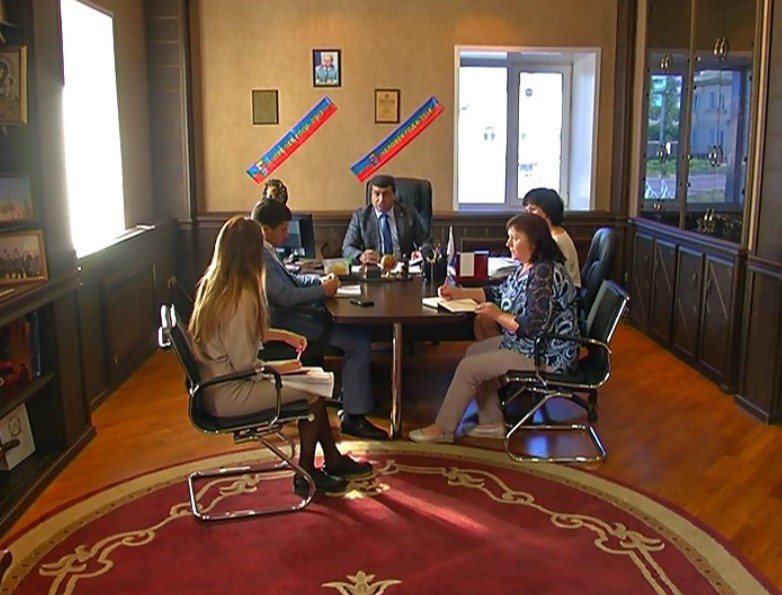 Фото №2№Дата/время/место проведенияНациональный проектЦелевая аудитория/число участниковФИО спикера от сторонников ПартииПримечание104.07.201911.00Кемеровская область,г. Киселевск, ул. Ленина, 28 (Киселевская территориальная организация Росуглепрофа)«Производительность труда и поддержка занятости»Члены независимого профсоюза работников угольной промышленности, 17 человекПирожкова Анна ЮрьевнаНа фото №1 председатель Киселевской территориальной организации Россуглепрофа Оренбуров Анатолий Михайлович, член совета сторонников Пирожкова Анна Юрьевна205.07.201912.00Кемеровская область,г. Киселевск, ул. Панфилова 2 (Деловой центр)«Малое и среднее предпринимательство и поддержка индивидуальной предпринимательской инициативы».Члены общества с ограниченной ответственностью «Транспортные услуги Киселевска», 6 человекПирожкова Анна ЮрьевнаНа фото №2 директор общества с ограниченной ответственностью «Транспортные услуги Киселевска» Давтян С.Ю., член совета сторонников Пирожкова Анна Юрьевна